建桥少儿培训基地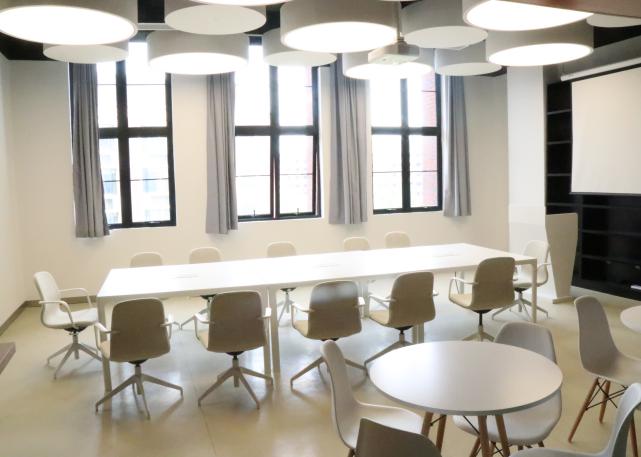 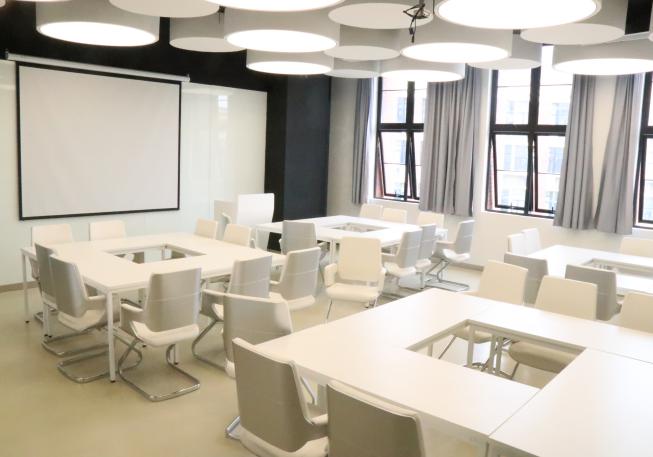 地点：上海建桥学院图书馆3楼上海建桥学院图书馆正门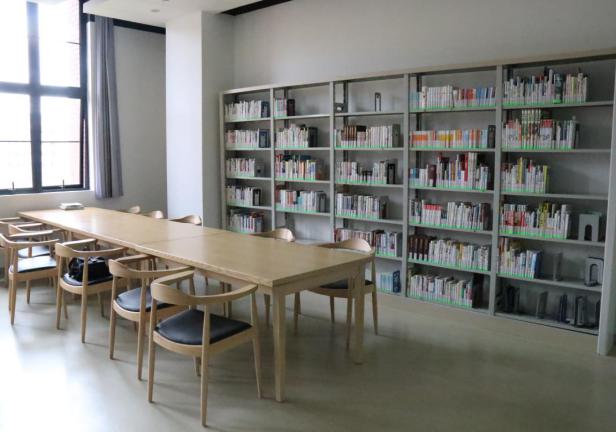 家长休息室（建桥电影院）               家长休息室（建桥图书馆）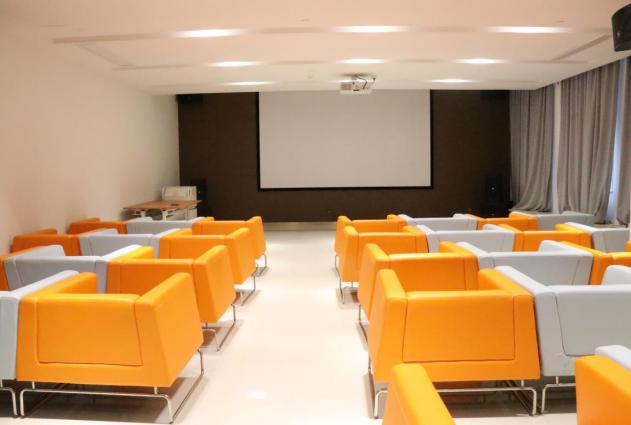 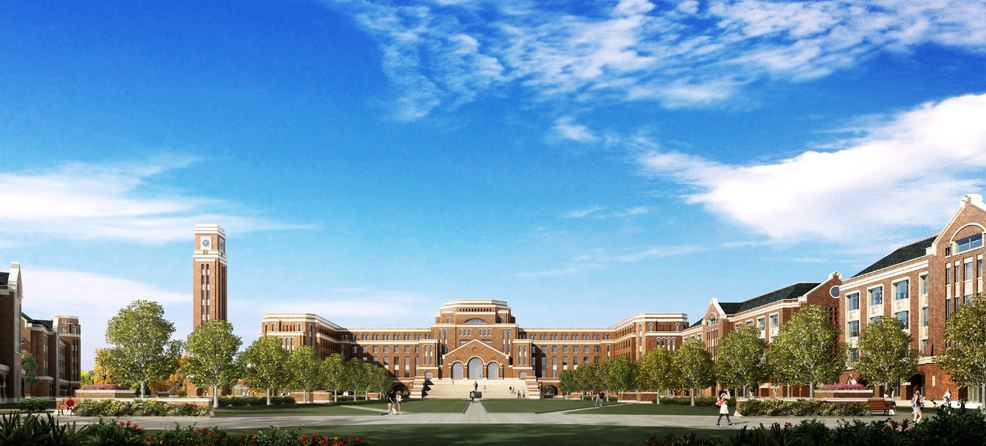 